ЭКСПЕРТНОЕ ЗАКЛЮЧЕНИЕна проект решения Совета депутатов муниципального образования «Малопургинский район» «О бюджете муниципального образования «Малопургинский район» на 2021 год и на плановый период 2022-2023 годов»с. Малая ПургаЭкспертиза проекта решения Совета депутатов муниципального образования «Малопургинский район» «О бюджете муниципального образования «Малопургинский район» на 2021 год и на плановый период 2022-2023 годов» проводится  в соответствии со ст. 157 Бюджетного кодекса Российской Федерации, положениями Федерального закона от 07.02.2011г. № 6-ФЗ «Об общих принципах организации и деятельности контрольно-счетных органов субъектов Российской Федерации и муниципальных образований», Уставом муниципального образования «Малопургинский район», принятым решением Совета депутатов муниципального образования «Малопургинский район» (далее – Совет депутатов) от 16 июня 2005 года № 21-2-312, Положением о контрольно - счетном органе муниципального образования «Малопургинский район», утвержденным решением Совета депутатов от 30.12.2013г. № 15-2-171, планом работы Контрольно-счетного органа муниципального образования «Малопургинский район» (далее - КСО) на 2020 год.Целью настоящей экспертизы является разработка рекомендаций для Совета депутатов о принятии или об отказе в принятии решения об утверждении проекта решения «О бюджете муниципального образования «Малопургинский район» на 2021 год и на плановый период 2022-2023 годов» (далее - проект Решения). Объекты проверки: Администрация муниципального образования «Малопургинский район», Управление финансов Администрации муниципального образования «Малопургинский район» (далее – Управление финансов). В процессе проведения экспертизы в случаях, требующих более детальной проверки, возможно расширение круга проверяемых объектов.Экспертиза проведена в помещении Администрации муниципального образования «Малопургинский район».                                                                                   Проверка начата: 17.11.2020г.                                                                                   Окончена:          23.11.2020г.Проверкой установлено:Общие сведения.Деятельность Администрации муниципального образования «Малопургинский район» (далее Администрация Малопургинского района) осуществляется на основании Устава муниципального образования «Малопургинский район», принятого решением Малопургинского районного Совета депутатов от 16.06.2005г. № 21-2-312.Администрация Малопургинского района – исполнительно-распорядительный орган муниципального образования, наделенный Уставом полномочиями по решению вопросов местного значения и полномочиями для осуществления отдельных государственных полномочий, переданных органам местного самоуправления муниципального образования федеральными законами и законами Удмуртской Республики.Юридический адрес Администрации Малопургинского района: 427820, Удмуртская Республика, с. Малая Пурга, пл. Победы, 1, ИНН/КПП 1816001191/181601001.2. Соблюдение бюджетного законодательства при составлении проекта бюджета муниципального образования «Малопургинский район»В целях соблюдения требований установленного законодательством Российской Федерации, законодательством Удмуртской Республики, иными нормативными актами Российской Федерации и Удмуртской Республики деятельность по нормативно-правовому обеспечению бюджетного процесса муниципального образования «Малопургинский район» осуществлена в соответствии со следующими нормативными правовыми актами:- ст. 172 Бюджетного кодекса Российской Федерации от 31.07.1998г. № 145-ФЗ (далее - Бюджетный кодекс Российской Федерации);- гл. 22, гл. 23 Налогового кодекса Российской Федерации (часть вторая) от 05.08.2000г. № 117-ФЗ (далее – Налоговый Кодекс РФ);-	Послание Президента Российской Федерации Федеральному Собранию Российской Федерации от 15 января 2020 года;-	Указ Президента Российской Федерации от 7 мая 2018 года № 204 «О национальных целях и стратегических задачах развития Российской Федерации на период до 2024 года» (с изменениями, внесенными Указом Президента Российской Федерации от 21 июля 2020 года № 474 «О национальных целях развития Российской Федерации на период до 2030 года) (далее – Указ Президента Российской Федерации № 204);-	Указы Президента Российской Федерации от 7 мая 2012 года №596, №597, №598, №599, №600, №601, №602, №603, №604, №605, №606, от 1 июня 2012 года №761, от 28 декабря 2012 года №1688 (далее – Указы Президента Российской Федерации);-	Федеральный закон от 6 октября 2003 года № 131-ФЗ «Об общих принципах организации местного самоуправления в Российской Федерации»;-	сценарные условия, основные параметры прогноза социально–экономического развития Российской Федерации  и прогнозируемые изменения цен (тарифов) на товары, услуги хозяйствующих субъектов, осуществляющих регулируемые виды деятельности в инфраструктурном секторе на 2021 год и на плановый период 2022 и 2023 годов, разработанные Министерством экономического развития Российской Федерации;-	Указ Главы Удмуртской Республики от 13 октября 2020 года № 191 «Об основных направлениях бюджетной и налоговой политики Удмуртской Республики на 2021 год и на плановый период 2022 и 2023 годов»;-	постановление Администрации муниципального образования «Малопургинский район» от 21 октября 2020 года № 919 «Об основных направлениях бюджетной  политики и налоговой политики муниципального образования «Малопургинский район» на 2021 год и на плановый период 2022 и 2023 годов»;-	решение Совета депутатов муниципального образования «Малопургинский район» от 27 октября 2016 года  №2-4-16 «О бюджетном процессе в муниципальном образовании «Малопургинский район»;-	решение Совета депутатов муниципального образования «Малопургинский район» от 18 декабря 2014 года №22-2-233 «О Стратегии социально-экономического развития муниципального образования «Малопургинский район» на 2015-2025 годы»;-	решение Совета депутатов муниципального образования «Малопургинский район» от 26 марта 2015 года №24-3-252 «Об утверждении Плана мероприятий по реализации стратегии социально-экономического развития муниципального образования «Малопургинский район» на 2015 - 2025 годы»;-	постановление Администрации муниципального образования «Малопургинский район» от 24 июня 2016 года №716 «Об утверждении порядка составления проекта бюджета муниципального образования «Малопургинский район» на очередной финансовый год и плановый период»;-	муниципальные программы муниципального образования «Малопургинский район» (проекты муниципальных программ, проекты изменений указанных программ);-	постановление Администрации муниципального образования «Малопургинский район» от 26 сентября 2016 года №1092 «Об утверждении Порядка и Методики планирования бюджетных ассигнований проекта бюджета муниципального образования «Малопургинский район» на очередной финансовый год и плановый период»;-	распоряжение Администрации муниципального образования «Малопургинский район» от 9 ноября 2020 года № 530-р «О внесении изменений в распоряжение Администрации муниципального образования «Малопургинский район» от 11 ноября 2016г. №330-р «О бюджетном прогнозе муниципального образования «Малопургинский район» на долгосрочный период».Документы и материалы, представленные одновременно с проектом Решения, соответствуют требованиям ст. 184.2 Бюджетного кодекса Российской Федерации и ст.12 Положения «О бюджетном процессе в муниципальном образовании «Малопургинский район».В соответствии со статьей 36 Бюджетного кодекса Российской Федерации проект решения Совета депутатов «О бюджете муниципального образования «Малопургинский район» на 2021 год и на плановый период 2022-2023 годов» опубликован на официальном сайте Малопургинского района 14 ноября 2020 года.В ходе проведения экспертизы, была дана оценка соответствия внесенного проекта решения о бюджете сведениям и документам, являющимися основанием составления проекта решения о бюджете.Нарушений бюджетного законодательства при оценке текстовой части и структуры проекта Решения о бюджете не выявлено.3. Параметры прогноза социально-экономического развития муниципального образования «Малопургинский район» на 2021 год и на плановый период 2022 и 2023 годовВ соответствии со статьей 174.1 Бюджетного кодекса РФ доходы бюджета прогнозируются на основе прогноза социально-экономического развития территории в условиях действующего на день внесения проекта решения о бюджете в представительный орган законодательства о налогах и сборах и бюджетного законодательства Российской Федерации, а также законодательства Российской Федерации, законов субъектов Российской Федерации и муниципальных правовых актов представительных органов муниципальных образований, устанавливающих неналоговые доходы бюджетов бюджетной системы Российской Федерации.Разработка Прогноза социально-экономического развития муниципального образования «Малопургинский район» на 2021 год и плановый период 2022 и 2023 годов осуществлялась на основе методических рекомендаций Министерства экономического развития Российской Федерации, сценарных условий функционирования экономики Российской Федерации и основных параметров прогноза социально- экономического развития Российской Федерации на 2021 год и на период 2022 и 2023 годов.При разработке прогноза учитывались:статистическая информация о социально-экономическом развитии муниципального образования «Малопургинский район» за 2015 – 2019 годы и январь - сентябрь 2020 года;прогноз социально-экономического развития муниципального образования «Малопургинский район» на 2021 год и плановый период 2022 - 2023 годов разработан в 2 вариантах: вариант 1 (базовый) и вариант 2 (целевой).Базовый вариант (вариант 1) предполагает сдержанный внутренний спрос - как потребительский, так и инвестиционный, ограниченные государственные расходы на развитие.Целевой вариант (вариант 2) предполагает оживление инвестиционного и потребительского спроса.Оба варианта характеризуют развитие экономики Малопургинского района в условиях реализации государственной политики, направленной на повышение эффективности расходов бюджета.Анализ прогноза показывает, что наблюдается относительно сдержанная динамика по основным показателям, характеризующим уровень жизни населения.По итогам 2020 года номинальная начисленная заработная плата составит 28740 рублей или 105% к уровню 2019 года. За январь-сентябрь 2020 года номинальная начисленная заработная плата составила 29050,7 рублей и возросла на 7,4% к соответствующему периоду 2019 года. Традиционно на рост заработной платы оказывают влияние мероприятия по сохранению достигнутых в 2018 году значений целевых показателей по оплате труда медицинских, педагогических, социальных работников и работников учреждений культуры, по индексации заработных плат работников бюджетной сферы, стабильные темпы роста уровня начисленной заработной платы в таких отраслях, как «Промышленность», «Сельское хозяйство», «Строительство».В 2021 году прогнозируется компенсационный рост среднемесячной заработной платы, и далее в среднесрочном периоде до 2023 года – устойчивый рост. По базовому варианту прогноза в 2021 году увеличится на 5,4% по сравнению с 2020 годом и составит 30292 рубля, по целевому варианту - на 5,8% и составит 30406,9 рублейПо оценке среднегодовая численность постоянного населения в 2021 году незначительно уменьшится.4. Особенности при формировании основных характеристик бюджета муниципального образования «Малопургинский район»Планирование бюджета муниципального образования «Малопургинский район» осуществлялось в соответствии с основными параметрами Прогноза социально-экономического развития муниципального образования «Малопургинский район» на 2021 год и на плановый период 2022 и 2023 годов и Основных направлений бюджетной политики на 2021 год и плановый период 2022 и 2023 годов, с учетом ограничений, установленных бюджетным законодательством по уровню дефицита муниципального долга местных бюджетов.При разработке доходной базы проекта бюджета учтены:исполнение налоговых и неналоговых доходов бюджета муниципального образования «Малопургинский район» в текущем году;Прогноз социально - экономического развития муниципального образования «Малопургинский район» на 2021 год и на плановый период 2022 и 2023 годов;прогнозные показатели главных администраторов доходов бюджета муниципального образования «Малопургинский  район»;безвозмездные поступления из бюджета Удмуртской Республики определены в суммах, предусмотренных бюджету Малопургинского района в проекте закона Удмуртской Республики «О бюджете Удмуртской Республики на 2021 год и на плановый период 2022 и 2023 годов» к первому чтению.Расходы проекта бюджета сформированы в соответствии со следующими целями и задачами:- обеспечение сбалансированности бюджета муниципального образования «Малопургинский район» и бюджетов муниципальных образований поселений с учетом ограничений, установленных Бюджетным кодексом Российской Федерации в части уровня дефицита бюджета;- неувеличение объема муниципального долга Малопургинского района;- безусловное исполнение законодательно установленных публичных нормативных и иных социальных обязательств;- сохранение достигнутых соотношений средней заработной платы к среднемесячному доходу от трудовой деятельности, закрепленных в Указах Президента Российской Федерации;- обеспечение требуемого уровня софинансирования расходных обязательств муниципального образования «Малопургинский район», софинансируемых из республиканского бюджета.В связи с недостаточностью доходной базы в расходной части проекта бюджета не учтены ассигнования на выполнение предписаний надзорных органов.Данное обстоятельство может повлечь за собой дополнительные расходы бюджета на оплату штрафных санкций.Основные характеристики проекта бюджета муниципального образования «Малопургинский район» на 2021 год обеспечивают сбалансированность бюджета и приоритет социальных обязательств.Согласно ч. 1 ст. 41 Бюджетного кодекса Российской Федерации доходы бюджета муниципального образования «Малопургинский район» сформированы за счет налоговых, доходов, неналоговых доходов и безвозмездных поступлений.В соответствии с требованиями бюджетного законодательства определена структура и содержание проекта Решения о бюджете, установлен перечень основных характеристик бюджета (объем доходов, расходов бюджета, дефицит бюджета). Проектом Решения о бюджете предлагается утвердить: доходы бюджета- на 2021 год – 847 551,0 тыс. руб.;- на 2022 год - 756 577,3 тыс. руб.;- на 2023 год - 799 917,0 тыс. руб.расходы бюджета - на 2021 год - 859 306,1 тыс. руб.;- на 2022 год - 756 577,3 тыс. руб.;- на 2023 год - 799 917,0 тыс. руб. дефицит бюджета - в соответствии с ч. 3 ст. 92.1 Бюджетного Кодекса РФ проект бюджета муниципального образования «Малопургинский район» на 2021 год сформирован с дефицитом, не превышающим 10 %, и составляет в 2021 году - 11 755,1 тыс. рублей, что составляет 1,41%.Верхний предел муниципального долга не превышает установленный ст. 107 Бюджетного Кодекса РФ размер и составляет:- на 01.01.2022 года – 61 887,7 тыс. рублей (25,7 % доходов бюджета муниципального образования «Малопургинский район» без учета безвозмездных поступлений);- на 01.01.2023 года - 61 887,7 тыс. рублей (27,1 % доходов бюджета муниципального образования «Малопургинский район» без учета безвозмездных поступлений);- на 01.01.2024 года - 61 887,7 тыс. рублей (27,1 % доходов бюджета муниципального образования «Малопургинский район» без учета безвозмездных поступлений).В соответствии со ст. 184.1, ст. 184.2 Бюджетного кодекса Российской Федерации в проекте Решения также установлены:прогнозируемый общий объем доходов на 2021 год согласно классификации доходов бюджетов Российской Федерации (приложение 1 к проекту решения о бюджете), на плановый период 2022 и 2023 годов (приложение 2 к проекту решения о бюджете);источники внутреннего финансирования дефицита бюджета муниципального образования «Малопургинский район» на 2021 год и на плановый период 2022 и 2023 годов (приложения 3 и 4);нормативы распределения доходов в бюджет муниципального образования "Малопургинский район" на 2021 год и на плановый период 2022 и 2023 годов (приложение 5);перечень главных администраторов доходов бюджета муниципального образования "Малопургинский район" (приложение 6);перечень главных администраторов источников финансирования дефицита бюджета муниципального образования «Малопургинский район» (приложение 7);ведомственная структура расходов бюджета муниципального образования «Малопургинский район» на 2021 год и на плановый период 2022 и 2023 годов (приложения 8 и 9);распределение бюджетных ассигнований по целевым статьям (муниципальным программам и непрограммным направлениям деятельности), группам (группам и подгруппам) видов расходов классификации расходов бюджета муниципального образования «Малопургинский район» на 2021 год и на плановый период 2022 и 2023 годов (приложения 10 и 11);распределение бюджетных ассигнований по разделам, подразделам, целевым статьям (муниципальным программам и непрограммным направлениям деятельности), группам (группам и подгруппам) видов расходов классификации расходов бюджета муниципального образования «Малопургинский район» на 2021 год и на плановый период 2022 и 2023 годов (приложения 12 и 13);общий объем бюджетных ассигнований, направляемых на исполнение публичных нормативных обязательств в 2021 году и в плановом периоде 2022 и 2023 годов (приложение 14 и 15);объем бюджетных ассигнований дорожного фонда муниципального образования "Малопургинский район" в 2021 году и в плановом периоде 2022 и 2023 годов (приложения 16 и 17);распределение бюджетных ассигнований дорожного Фонда муниципального образования "Малопургинский район" бюджетам муниципальных образований поселений в 2021 году и в плановом периоде 2022 и 2023 годов на осуществление части полномочий по дорожной деятельности (приложения 18 и 19);программа муниципальных внутренних заимствований муниципального образования «Малопургинский  район» на 2021 год и плановый период 2022 и 2023 годов (приложения 20 и 21);программа муниципальных гарантий муниципального образования «Малопургинский район» на 2021 год и плановый период 2022 и 2023 годов (приложения 22 и 23);распределение дотации на выравнивание бюджетной обеспеченности поселений за счет средств бюджета муниципального образования "Малопургинский район" на 2021 год и на плановый период 2022 и 2023 годов (приложения 24 и 25);распределение дотаций, источником финансового обеспечения которой является субвенция с бюджета Удмуртской Республики на выравнивание бюджетной обеспеченности поселений на 2021 год и на плановый период 2022 и 2023 годов (приложение 26 и 27).5. Оценка достоверности и полноты отражения доходов бюджета, в том числе оценка достоверности, законности и полноты отражения доходов, поступающих в порядке межбюджетных отношенийФормирование доходов бюджета муниципального образования «Малопургинский район» на 2021 год и плановый период 2022 и 2023 годов осуществлялось в соответствии с требованиями Бюджетного кодекса Российской Федерации, решения Совета депутатов муниципального образования «Малопургинский район» от 27 октября 2016 года №2-4-16 «О бюджетном процессе в муниципальном образовании «Малопургинский район».В представленном проекте решения о бюджете доходы бюджета муниципального образования «Малопургинский район» на 2021 год прогнозируются в сумме 847 551,0 тыс. руб., в том числе объём безвозмездных поступлений, получаемых из бюджетов бюджетной системы Российской Федерации, в сумме 606 720,0 тыс. рублей.Основные параметры доходной части бюджета муниципального образования «Малопургинский район» на 2021 год и прогнозные показатели на 2022-2023 годы представлены в приложениях № 1, 2.Поступление налога на доходы физических лиц на 2021 год прогнозируется в сумме 177 695 тыс. рублей. Поступление налога на доходы физических лиц на 2022 год прогнозируется в размере 177 731 тыс. рублей, на 2023 год в размере 177 731 тыс. рублей.В соответствии с главой 22 Налогового кодекса Российской Федерации поступление акцизов на нефтепродукты на 2021 год прогнозируется в сумме 34 572 тыс. рублей. Расчёт произведён по данным главного администратора доходов – Управления Федерального казначейства по Удмуртской Республике.Поступление акцизов на 2022-2023 годы прогнозируется по 34 572 тыс. рублей ежегодно.Налоги на совокупный доход прогнозируются исходя из динамики поступления налога за предыдущие годы, с учётом показателей прогноза социально-экономического развития района на 2021-2023 годы и данных главного администратора доходов – Межрайонной ИФНС России № 6 по Удмуртской Республике.Единый налог на вмененный доход для отдельных видов деятельности с 1 января 2020 года отменяется, в бюджете на 2021 год прогнозируется оплата за 4 квартал 2020 года в сумме 2 016 тыс. рублей.Исходя из динамики поступления сельскохозяйственного налога за предыдущие годы и ожидаемого поступления за 2020 год поступление единого сельскохозяйственного налога на 2021 год планируется в сумме 1 056 тыс. рублей, на плановый период 2022-2023 г.г. в размере 1 057 тыс. рублей и 1 058 тыс. рублей соответственно.Налог, взимаемый в связи с применением патентной системы налогообложения на 2021 год спрогнозирован в сумме 200 тыс. рублей. На плановый период 2022 и 2023 годов в сумме 202 тыс. рублей ежегодно.Государственная пошлина по делам, рассматриваемым в судах общей юрисдикции, мировыми судьями (за исключением Верховного суда Российской Федерации) на 2021 год планируется в сумме 2 506,0 тыс. рублей с учетом ожидаемого поступления в 2020 году и данных главного администратора доходов - Межрайонной ИФНС России № 6 по Удмуртской Республике. Поступление государственной пошлины на плановый период 2022 и 2023 годов прогнозируется в размере 2 515 тыс. рублей ежегодно.Доходы от использования имущества, находящегося в муниципальной собственности на 2021 год прогнозируются в общей сумме 7 655 тыс. рублей по данным главного администратора доходов – Администрации муниципального образования «Малопургинский район», в том числе:- доходы, получаемые в виде арендной платы за земельные участки, государственная собственность на которые не разграничена, и которые расположены в границах сельских поселений, а также средства от продажи права на заключение договоров аренды указанных земельных участков в сумме 6 000,0 тыс. рублей;- доходы от сдачи в аренду имущества, находящегося в оперативном управлении муниципальных районов и созданных ими учреждений (за исключением имущества муниципальных автономных учреждений) в сумме 700 тыс. рублей;-прочие доходы от использования имущества и прав, находящихся в государственной и муниципальной собственности (за исключением имущества бюджетных и автономных учреждений в сумме 955 тыс. рублей.Поступление доходов от использования имущества, находящегося в муниципальной собственности на плановый период 2022 и 2023 годов прогнозируется в размере 7 655 тыс. рублей и 7 655 тыс. рублей соответственно.Плата за негативное воздействие на окружающую среду на 2021 год прогнозируется в сумме 780 тыс. рублей, которая включает:- плату за выбросы загрязняющих веществ в атмосферный воздух стационарными объектами;- плату за выбросы загрязняющих веществ в атмосферный воздух передвижными объектами;- плату за сбросы загрязняющих веществ в водные объекты;- плату за размещение отходов производства и потребления.На 2022 и 2023 годы прогноз составляет 800 тыс. рублей и 747 тыс. рублей соответственно.Доходы от оказания платных услуг и компенсации затрат государства на 2021 год прогнозируются в сумме 1 023 тыс. рублей, на плановый период 2022 и 2023 годов в сумме 307,0 тыс. рублей и 308,0 тыс. рублей соответственно. Доходы от продажи материальных и нематериальных активов прогнозируются на 2021 год в общей сумме 11 000 тыс. рублей по данным главного администратора доходов бюджета – Администрации муниципального образования «Малопургинский район», которые включают:- доходы от продажи земельных участков – 9 000 тыс. рублей;- доходы от продажи имущества – 2 000,0 тыс. рублей.На 2022 и 2023 годы поступление дохода от продажи материальных и нематериальных активов планируется в сумме 1 500,0 тыс. рублей ежегодно.Поступления от денежных взысканий (штрафов) и иных сумм в возмещение ущерба, зачисляемые в бюджет муниципальных районов на 2021 год, прогнозируются в сумме 2 327 тыс. рублей, расчёт произведён из ожидаемой оценки за 2020 год. Прогноз на 2022-2023 годы составляет 2 331,0 тыс. руб. ежегодно.Безвозмездные поступления в бюджет муниципального образования «Малопургинский район» на 2021 год прогнозируются в сумме 606 720 тыс. рублей. Безвозмездные поступления на 2022 и 2023 годы прогнозируются в сумме 527 906,3 тыс. руб. и 571 297 тыс. руб. соответственно.В соответствии со ст. 32 Бюджетного кодекса Российской Федерации все доходы в полном объеме отражены в проекте бюджета муниципального образования «Малопургинский район».В соответствии со ст. 59 Бюджетного кодекса Российской Федерации налоги и сборы, установление которых отнесено к ведению Российской Федерации или Удмуртской Республики, а также неналоговые доходы, не предусмотренные федеральным законодательством о налогах и сборах в проекте Решения о бюджете муниципального образования «Малопургинский район» и иными нормативными актами не устанавливались.По результатам проведенного анализа доходной базы бюджета муниципального образования «Малопургинский район» на 2021 год и на плановый период 2022-2023 годов установлено, что доходы бюджета сформированы в соответствии с бюджетным законодательством Российской Федерации, законодательством о налогах и сборах и законодательством об иных обязательных платежах, в соответствии со статьей 39 Бюджетного кодекса Российской Федерации.6. Формирование расходов бюджета муниципального образования «Малопургинский район» на 2021 год и плановый период 2022 и 2023 годовФормирование расходной части проекта бюджета муниципального образования «Малопургинский район» осуществлялось в соответствии с требованиями Бюджетного кодекса Российской Федерации, решением Совета депутатов муниципального образования «Малопургинский район» от 27 октября 2016 года №2-4-16 «О бюджетном процессе в муниципальном образовании «Малопургинский район», Порядком составления проекта бюджета муниципального образования «Малопургинский район» на очередной финансовый год и плановый период», утвержденным постановлением Администрации муниципального образования «Малопургинский район» от 24июня 2016года №716, с использованием следующих основных подходов:Сохранение достигнутых соотношений средней заработной платы отдельным категориям работников бюджетной сферы к среднемесячному доходу от трудовой деятельности, закрепленных в Указах Президента Российской Федерации от 7 мая 2012 года, исходя из прогноза размера среднемесячного дохода от трудовой деятельности в Удмуртской Республике (на 2021 год – 32 185 рублей, на 2022 год – 34 374 рубля, на 2023 год – 36 711 рублей), среднесписочной численности работников, с учетом мероприятий по актуализации бюджетной сети, средств от приносящей доход деятельности.Индексация в плановом периоде с 1 октября 2022, 2023 годов оплаты труда прочим категориям работников, не предусмотренных в Указах Президента Российской Федерации, на прогнозный уровень инфляции (на 4,0 процента) и увеличение минимального размера оплаты труда до величины прожиточного минимума для трудоспособного населения в целом по Российской Федерации, с учетом мероприятий по актуализации бюджетной сети, реализуемых, средств от приносящей доход деятельности, исходя из среднесписочной численности работников.Учитывая объективно обусловленные бюджетные ограничения, ассигнования на оплату труда в 2021 году предусматриваются не в полном объеме.Сохранение тарифов страховых взносов в государственные внебюджетные фонды в размере 30,2%.Ежегодная индексация на прогнозный уровень инфляции (на 4 процента) публичных нормативных обязательств, подлежащих индексации в соответствии с законодательством Российской Федерации и Удмуртской Республики, с уточнением численности (контингента) получателей социальных выплат и пособий, пенсий, грантов.Планирование расходов на уплату земельного налога в соответствии с налоговым законодательством исходя из кадастровой стоимости земельных участков. Расходы на уплату налога на имущество организаций в проекте бюджета муниципального образования «Малопургинский район» на 2021 год не предусмотрены в связи с уплатой муниципальными учреждениями авансовых платежей по налогу в 4 квартале 2019 года.Формирование межбюджетных отношений муниципального образования «Малопургинский район» с муниципальными образованиями поселениями, входящими в состав муниципального образования «Малопургинский район», на 2021 год и на плановый период 2022 и 2023 годов в соответствии с законодательством Российской Федерации и принятыми в соответствии с ним нормативными правовыми актами Удмуртской Республики и муниципального образования «Малопургинский район».При формировании межбюджетных отношений с органами местного самоуправления муниципальных образований поселений, входящими в состав муниципального образования «Малопургинский район», критерий выравнивания расчетной бюджетной обеспеченности муниципальных образований поселений принимается равным 1,821982.7. Бюджетные ассигнования на погашение муниципального долга Малопургинского района определены в соответствии с условиями привлечения заемных средств. Учитывая объективно обусловленные бюджетные ограничения, расходы на обслуживание муниципального долга на 2021 год предусмотрены в объеме 12 процентов потребности, на 2022 и 2023 годы – в полном объеме. 8. В целях обеспечения сбалансированности бюджета муниципального образования «Малопургинский район» бюджетные ассигнования, связанные с обеспечением деятельности муниципальных учреждений и органов местного самоуправления, закупкой товаров, работ (услуг) для муниципальных нужд, муниципальных программ муниципального образования «Малопургинский район», предусмотрены с учетом реализации Плана мероприятий по росту доходов бюджета, оптимизации расходов бюджета и сокращению муниципального долга в целях оздоровления муниципальных финансов муниципального образования «Малопургинский район» на период до 2023 года и возможностей доходной базы проекта бюджета.9. Условно утвержденные расходы на 2022 и 2023 годы определены в объеме, установленном статьей 184.1 Бюджетного кодекса Российской Федерации.С учетом вышеназванных подходов расходная часть проекта бюджета предусмотрена в объеме: 2021 год – 859 306,1 тыс. рублей;2022 год – 756 577,3 тыс. рублей,в том числе: условно утвержденные расходы в сумме 9 500,0 тыс. рублей;2023 год – 799 917,0 тыс. рублей,в том числе: условно утвержденные расходы в сумме 19 000,0 тыс. рублей.Постановлением Администрации муниципального образования «Малопургинский район» от 18 марта 2019 года № 307 «Об организации разработки муниципальных программ на период до 2024 года» утвержден перечень из 14 муниципальных программ муниципального образования «Малопургинский район». В основе бюджетных проектировок 2020 - 2022 годов установлено финансовое обеспечение реализации всех 14 муниципальных программ.В целом удельный вес расходов бюджета, формируемых в рамках муниципальных программ, в проекте бюджета муниципального образования «Малопургинский район» на 2021 год составляет 98,8 процента расходов, в 2022 году - 99,2 процента, в 2023 году - 99,2 процента.Отклонения объемов планируемых бюджетных ассигнований на реализацию муниципальных программ муниципального образования «Малопургинский район» по сравнению с утвержденными на 2020 год, обусловлены общими подходами к формированию проекта бюджета по расходам и возможностями доходной базы бюджета.Непрограммные направления деятельностиВ данном подразделе отражены расходные обязательства муниципального образования «Малопургинский район», финансируемые вне муниципальных программ.Бюджетные ассигнования на финансовое обеспечение непрограммных направлений деятельности на 2021 год запланированы в сумме 10 263,2 тыс. рублей, на 2022 год в сумме 6 241,4 тыс. рублей, на 2023 год в сумме 6 165,9 тыс. рублей.Указанные расходы определены в соответствии с основными подходами к формированию расходной части проекта бюджета муниципального образования «Малопургинский район» с учетом проведения мероприятий по оптимизации расходов и включают следующие направления:- субвенция на реализацию Закона Удмуртской Республики от 17 сентября 2007 года № 53-РЗ «Об административных комиссиях в Удмуртской Республике» на 2022-2023 годы в сумме по 5,0 тыс. рублей ежегодно;- содержание скотомогильников (биотермических ям) и мест захоронений животных, павших от сибирской язвы и ликвидации неиспользуемых скотомогильников (биотермических ям) за счет средств Удмуртской Республики на 2022-2023 годы в сумме по 6,2 тыс. рублей;- субвенция на составление (изменение и дополнение) списков кандидатов в присяжные заседатели федеральных судов общей юрисдикции в Российской Федерации на 2021 год в сумме 13,0 тыс. рублей, на 2022 год в сумме 80,0 тыс. рублей и на 2023 год в сумме 4,5,0 тыс. рублей;- на функционирование главы муниципального образования на 2021-2023 годы в сумме по 2 244,8 тыс. рублей ежегодно;- на реализацию установленных полномочий (функций) Контрольно-счетного органа муниципального образования «Малопургинский район» на 2021-2023 годы в сумме по 1 182,7 тыс. рублей ежегодно;- на формирование резервного фонда Администрации муниципального образования на 2021-2023 годы в сумме по 300,0 тыс. рублей ежегодно;- на проведение государственных, районных и национальных праздников на 2021-2023 годы в сумме по 600,0 тыс. рублей ежегодно;- на оплату взносов Совету муниципальных образований Удмуртской Республики на 2021-2023 годы в сумме по 175,0 тыс. рублей ежегодно;- на содержание Районного Совета депутатов на 2021-2023 годы в сумме 1 303,2 тыс. рублей ежегодно;- капитальный ремонт, строительство и реконструкция объектов муниципальной собственности (софинансирование) на 2021-2023 годы в сумме по 100,0 тыс. рублей ежегодно;- субсидия государственному унитарному предприятию Удмуртской Республики «Телерадиовещательная компания «Удмуртия» в целях информационного обслуживания населения о деятельности органов власти и местного самоуправления на 2021-2023 годы в сумме по 244,5 тыс. рублей ежегодно;- обеспечение комплексного развития сельских территорий за счет субсидии из бюджета Удмуртской Республики на 2021 год в сумме 4 100,0 тыс. рублей.7. Оценка соответствия показателей объема бюджетных ассигнований на реализацию муниципальных программ, предусмотренных к финансированию за счет средств бюджета муниципального образования «Малопургинский район» объемам бюджетных обязательств, утвержденных муниципальными правовыми актамиВ проекте Решения о бюджете на 2021 год предполагается финансирование 14 утвержденных муниципальных программ муниципального образования «Малопургинский район», охватывающих основные сферы деятельности органов местного самоуправления муниципального образования «Малопургинский район», на общую сумму 849 042,9 тыс. руб., на 2022 год на общую сумму 749 120,9 тыс. руб., на 2023 год на общую сумму 793 977,4 тыс. руб.Бюджетные ассигнования в разрезе муниципальных программ, входящих в их состав подпрограмм, и непрограммных направлений деятельности муниципального образования «Малопургинский район» предлагается распределить следующим образом:тыс. руб.Согласно ч. 2 ст. 179 Бюджетного кодекса Российской Федерации объем бюджетных ассигнований на финансовое обеспечение реализации муниципальных программ утверждается решением о бюджете по соответствующей каждой программе целевой статьи расходов бюджета в соответствии с утвердившим программу муниципальным правовым актом местной администрации муниципального образования.В ходе оценки при экспертизе сопоставлялся объём бюджетных ассигнований на реализацию муниципальных программ, представленных в перечне к проекту Решения о бюджете в составе ведомственной структуры расходов бюджета по каждой программе расходов бюджета на соответствие указанного объёма ассигнований муниципальных программ, утверждённых муниципальными правовыми актами Администрации муниципального образования «Малопургинский район».В результате сопоставления объемов установлено, что объем бюджетных ассигнований в проекте Решения о бюджете и муниципальных программ соответствует объему финансирования, указанному в программе.Проверкой соответствия показателей проекта в части расходов на муниципальные программы с объемами финансирования, установленными согласно паспортам муниципальных программ расхождений не выявлено.8. Резервный фонд Администрации муниципального образования «Малопургинский район»Статьей 81 Бюджетного кодекса РФ установлено, что в расходной части бюджетов бюджетной системы Российской Федерации предусматривается создание резервных фондов местных администраций.В проекте бюджета на очередной 2021 год и плановый период 2022-2023 годов предусмотрены средства резервных фондов ежегодно в сумме 300,0 тыс. рублей, что не превышает установленного БК РФ (не может превышать 3 процента утвержденного общего объема расходов). Общие объемы расходов резервного фонда в 2021 году – 0,03%, в 2022 году – 0,04%, в 2023 году – 0,04%.9. Дефицит бюджета муниципального образования «Малопургинский район»В соответствии со статьей 92.1 Бюджетного кодекса РФ дефицит местного бюджета не должен превышать 10 процентов утвержденного общего годового объема доходов местного бюджета без учета утвержденного объема безвозмездных поступлений и (или) поступлений налоговых доходов по дополнительным нормативам отчислений.Проект бюджета муниципального образования «Малопургинский район» на 2021 год сформирован с дефицитом, не превышающим 10 %, и составляет - 11 755,1 тыс. рублей (1,41%), на 2022-2023 годы в сумме по 0,0 тыс. рублей.Погашение дефицита бюджета муниципального образования «Малопургинский район» в 2021 году планируется за счет остатка средств бюджета.В источниках финансирования дефицита бюджета муниципального образования «Малопургинский район» предусмотрено погашение долговых обязательств по бюджетным кредитам от кредитных организаций в 2021-2023 году в сумме 61 887,7 тыс. рублей.10. Оценка муниципального долга, предоставления и реструктуризации бюджетных кредитовСтатьей 107 Бюджетного кодекса РФ установлено, что верхний предел муниципального долга не должен превышать 50 процентов утвержденного решением о местном бюджете на очередной финансовый год и плановый период (очередной финансовый год) общего объема доходов местного бюджета без учета утвержденного объема безвозмездных поступлений и (или) поступлений налоговых доходов по дополнительным нормативам отчислений от налога на доходы физических лиц.Верхний предел муниципального долга не превышает установленный размер и составляет:- на 01.01.2022 год – 61 887,7 тыс. рублей (25,7 % доходов бюджета муниципального образования «Малопургинский район» без учета безвозмездных поступлений);- на 01.01.2023 год - 61 887,7 тыс. рублей (27,1 % доходов бюджета муниципального образования «Малопургинский район» без учета безвозмездных поступлений);- на 01.01.2024 год - 61 887,7 тыс. рублей (27,1 % доходов бюджета муниципального образования «Малопургинский район» без учета безвозмездных поступлений).Привлечение заимствований отражается в Программе муниципальных внутренних заимствований муниципального образования «Малопургинский район» на 2021 год и Программе муниципальных внутренних заимствований муниципального образования «Малопургинский  район» на плановый период 2022 и 2023 годов.Все заимствования и их исполнение предусматриваются в составе муниципального долга муниципального образования «Малопургинский район», который не превышает предельных величин, установленных бюджетным законодательством.В соответствии со ст. 110.1 Бюджетного кодекса Российской Федерации к проекту Решения прилагаются приложение №№20-21 программа муниципальных внутренних заимствований муниципального образования «Малопургинский  район» на 2021 год и плановый период 2022 и 2023 годов и приложение №№22-23 программа муниципальных гарантий муниципального образования «Малопургинский район» на 2021 год и плановый период 2022 и 2023 годов.Выводы:В соответствии со статьей 174.1 Бюджетного кодекса Российской Федерации проект решения сформирован в условиях действующего на день внесения проекта решения о бюджете законодательства о налогах и сборах и бюджетного законодательства.Перечень материалов и документов, представленных одновременно с проектом решения о бюджете, соответствует Бюджетному кодексу Российской Федерации, Положению о бюджетном процессе, утвержденному решением Совета депутатов муниципального образования «Малопургинский район» от 27октября 2016 года №2-4-16 «О бюджетном процессе в муниципальном образовании «Малопургинский район», правильность применения кодов бюджетной классификации Российской Федерации при составлении проекта бюджета соответствует ст.18 Бюджетного кодекса Российской Федерации, формирование доходной части бюджета муниципального образования «Малопургинский район» на 2021 год осуществлено с учетом условий изменений бюджетного и налогового законодательства, оценка основных параметров проекта бюджета в 2021 году показывает обеспечение принципа сбалансированности при составлении проекта бюджета. Предусмотренные на 2021 год и на плановый период 2022 и 2023 годов  бюджетные ассигнования позволят обеспечить исполнение социальных обязательств перед населением района, функционирование сети муниципальных учреждений с учетом проведения мероприятий по их оптимизации путем реорганизации (объединения, присоединения), оказание муниципальных услуг (выполнение работ), обслуживание муниципального долга муниципального образования «Малопургинский район», сбалансированность бюджетов муниципальных образований в районе, с учетом мероприятий по повышению эффективности бюджетных расходов и проведением ответственной бюджетной политики.Рассмотрев проект решения «О бюджете муниципального образования «Малопургинский район» на 2021 год и на плановый период 2022-2023 годов» контрольно-счетный орган рекомендует принять к рассмотрению проект решения о бюджете в предложенной редакции, поскольку представленный на экспертизу проект решения соответствует требованиям Бюджетного кодекса Российской Федерации.Председатель контрольно – счетного органа                         Э.Е. ЕрмичевЭкспертное заключение  отпечатано в 3-х экземплярах.1 экз. - Главе муниципального образования «Малопургинский район».2 экз. – Совет депутатов муниципального образования «Малопургинский район».3 экз. – В дело.КОНТРОЛЬНО-СЧЕТНЫЙ ОРГАН МУНИЦИПАЛЬНОГО ОБРАЗОВАНИЯ «МАЛОПУРГИНСКИЙ РАЙОН»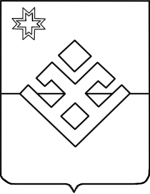 «ПИЧИ ПУРГА ЁРОС»МУНИЦИПАЛ КЫЛДЭЫТЭЛЭН ЭСКЕРОНЪЯНО ЛЫДЪЯНЪЯ ЁЗЭТЭЗНаименование муниципальной программы муниципального образования «Малопургинский  район»Проект бюджета муниципального образования «Малопургинский район» Проект бюджета муниципального образования «Малопургинский район» Проект бюджета муниципального образования «Малопургинский район» Наименование муниципальной программы муниципального образования «Малопургинский  район»2021 год2022 год2023 годКод МПНаименование муниципальной программы муниципального образования «Малопургинский  район»2021 год2022 год2023 год01Развитие образования и воспитание в муниципальном образовании «Малопургинский район» 512 953,9420 404,5458 378,902Охрана здоровья и формирование здорового образа жизни населения муниципального образования «Малопургинский район»1 322,0322,0322,003Развитие культуры в муниципальном образовании «Малопургинский район» 78 748,172 248,169 248,104Социальная поддержка населения муниципального образования «Малопургинский район» 38 481,637 762,638 233,305Создание условий для устойчивого экономического развития 310,0310,0310,006Муниципальная программа "Обеспечение безопасности на территории муниципального образования "Малопургинский район" 450,0450,0450,007Муниципальное хозяйство 75 267,777 302,176 522,908Энергосбережение и повышение энергетической эффективности муниципального образования «Малопургинский район» 125,0125,0125,009Муниципальное управление140 223,4140 293,6148 968,110Благоустройство и охрана окружающей среды муниципального образования «Малопургинский район» 0,078,078,011Муниципальная программа "Профилактика правонарушений и безнадзорности в муниципальном образовании "Малопургинский район" 1 026,2905,0979,812Противодействие коррупции в муниципальном образовании "Малопургинский район" 10,010,010,013Комплексные меры злоупотреблению наркотиками и их незаконному обороту в Малопургинском районе 75,075,075,014Профилактика природно-очаговых инфекций в муниципальном образовании "Малопургинский район" 50,050,050,0Итого расходов849 042,9749 120,9793 977,4